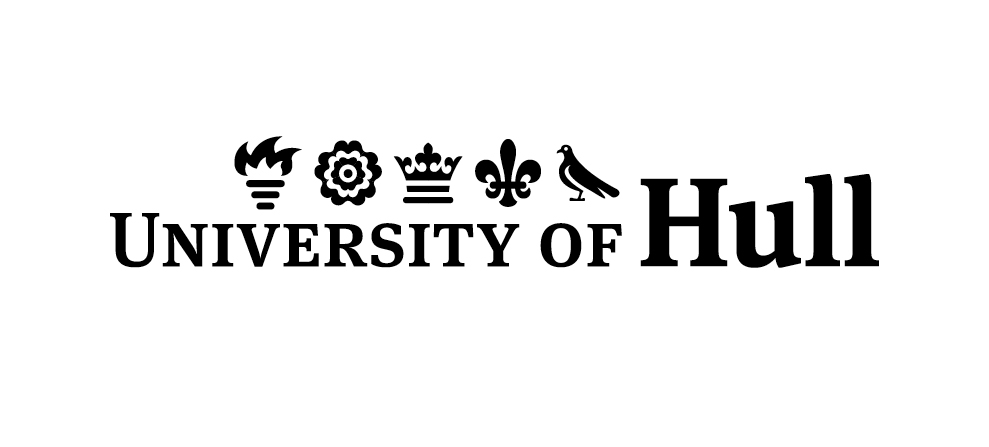 Job DescriptionDetails Specific to the PostBackground and Context Campus and Accommodation Services are made up of Commercial Services, the Accommodation Office, the Sports and Fitness Centre and Central Print Services.Commercial Services are responsible for the provision of all catering for staff, students and guests of the University, for conference and function use (both internal and external customers) and for the management of our halls of residences accommodating 1760 students. The catering operation at the Cottingham Road campus consists of a main production unit in Canham Turner that is responsible for the preparation of all fresh food items to supply six retail catering outlets on the main campus as well as providing a daily breakfast, lunch and evening meal service in the main dining room and a private dining room / bar offer within Canham Turner. The offer in each outlet will be conducive to the high street brands that are available close to the University. The kitchen also provides the University with an internal hospitality service delivering food and beverages; fine dining to members of the Executive Team, Council and Senate; along with a busy external provision of services to conference, corporate events, weddings and other such events. We are also responsible for the commercial events that take place in Middleton Hall and work closely with other departments to ensure maximum commercial activity is achieved.The halls of residence in Cottingham provide mainly catered accommodation during the semester period for predominantly first year students and for commercial activity in the vacation periods. Commercial Services are responsible for all catering and cleaning services as well as the day to day management of buildings in this area including the Courtyard on the main University campus.Specific Duties and Responsibilities of the postThe role holder will have responsibility for the management of all campus catering outlets and this will include the daily management of six retail catering outlets, the retail offer within Canham Turner and the Lawns Centre to include café offer and bars. The post has a direct line management an Assistant Manager (Catering Services), Catering Supervisor, a number of outlet team leaders and c.30 catering assistants. In addition to the main role, there will be a requirement to provide support as a duty manager for functions and events held at the University. It is expected that the role holder will work five days out of seven and hours will be managed on an annual basis.Specific Duties and Responsibilities of the postKey Responsibilities:Create and deliver commercial strategies that meet and exceed our planned growth targets along with increased profitability of each retail food outletLead and develop the operational team within the retail and catering portfolioProvide fresh and creative ways of improving efficiency and income generationImplement continuous improvement and innovation to achieve improved quality, value for money services and growth in income generationAssist in identifying and securing opportunities for new or external business income generationLead in the creation of robust business plans to support and deliver against agreed objectivesAnalyse the operating environment for each business unit ensuring they remain viable, proactively focussed and capable of delivering an exceptional customer experienceEmbed a culture of ‘Service Excellence’ in all areas of the post holders remit of service delivery and play a key role in embedding this culture across the DepartmentPromote effective partnership and contractual arrangements for the delivery of high quality services through effective and constructive relationships with Departmental, University and external contactsEnsure that robust mechanisms are developed to establish and monitor the effectiveness of service related strategies and delivery arrangements, policies and proceduresEstablish, promote and maintain proactive communication and working arrangements and Service Level Agreements with all other Service DepartmentsMotivate teams and individuals by providing clear direction, business targets, establishing and maintaining positive relationshipsEnsure robust compliance policies are adhered to, reducing the risk of potential non-compliance to an absolute minimumParticipate in appropriate internal and external networks and professional groups in the interests of the role and in order to enhance networks and share good practiceContribute to CaAS management group, for example via committees, working groups and key departmental projectsEstablish and maintain good, productive and mutually beneficial relationships with senior University Services, Faculty and other Service Department colleaguesJob Title:Catering ManagerFaculty/Department:Campus and Accommodation ServicesReporting to:Assistant Director (Commercial Services)Duration:ContinuingDBS Disclosure requirement:NoVacancy Reference:CA0147CompetencyIdentified byKnowledge and Experience A relevant degree or equivalent qualification and/or experience in the hospitality sectorApplication/InterviewIs a professional with proven retail experience in the hospitality sector, and can demonstrate success in business developmentApplication/InterviewHas proven senior management experience.Application/InterviewCan demonstrate the ability to effectively manage health and safety issues across a range of functions within the job specification. Takes personal responsibility for leading by example and ensures that a robust framework of risk management policies and procedures are in place to protect both individual members of staff and University liabilities.Application/InterviewHas an active approach to continuing professional development/undertaking training as appropriate for personal and professional development.Application/Interview